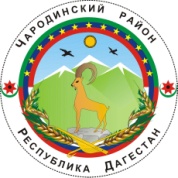 АДМИНИСТРАЦИЯ МУНИЦИПАЛЬНОГО ОБРАЗОВАНИЯ «ЧАРОДИНСКИЙ РАЙОН» П О С Т А Н О В Л Е Н И Еот 23 января 2018 г. № 8с. ЦурибОб определении видов обязательных и исправительныхработ и мест отбывания наказания в виде обязательных иисправительных работ на 2018г.        Руководствуясь статьями 49 и 50 Уголовного кодекса Российской Федерации, статьями 25 и 39 Уголовно-исполнительного кодекса Российской Федерации, № Федеральным законом от 06.10.2003г. № 131-ФЗ «Об общих принципах организации местного самоуправления в Российской Федерации» в целях определения на территории муниципального образования «Чародинский район» мест отбывания осужденными наказания в виде обязательных и исправительных работ Администрация муниципального образования «Чародинский район» п о с т а н о в л я е т:1. Утвердить прилагаемые:- перечень предприятий, учреждений, организаций расположенных на территории муниципального образования «Чародинский район», определенных для отбывания осужденными уголовного наказания в виде исправительных работ на 2018 год и количество предоставляемых им рабочих мест;- перечень предприятий, учреждений, организаций расположенных на территории муниципального образования «Чародинский район», определенных для отбывания осужденными уголовного наказания в виде обязательных работ на 2018 год;- примерный перечень работ(услуг) для отбывания уголовного наказания в виде обязательных работ на безвозмездной основе на территории муниципального образования «Чародинский район».2. Руководителям предприятий, учреждений и организаций включенных в перечень предприятий, организаций и учреждений, расположенных на территории муниципального образования «Чародинский район», определенных для отбывания уголовных наказаний в виде обязательных и исправительных работ, утвержденных п. 1 настоящего постановления:- обеспечить надлежащее исполнение требований действующего законодательства и приговоров суда об отбывании наказания лицами, осужденными к обязательным и исправительным работам, по направлению Гунибского межмуниципального филиала ФКУ «Уголовно-исправительная инспекция УФСИН России по Республике Дагестан»;- назначить ответственных лиц за организацию и учет исполняемых осужденными видов работ;- обеспечить трудоустройство лиц, осужденных к отбыванию наказания в виде исправительных работ, и возможность отбывания осужденными наказания в виде обязательных работ;- осуществлять контроль за выполнением осужденными определенных для них видов работ;- уведомлять Гунибский межмуниципальный филиал ФКУ «Уголовно-исправительная инспекция УФСИН России по Республике Дагестан» о количестве дней и часов, отработанных осужденными или об уклонении осужденных от отбывания наказания, а также направлять в Гунибский межмуниципальный филиал ФКУ «Уголовно-исправительная инспекция УФСИН России по Республике Дагестан» расчетные сведения и табели учета рабочего времени на осужденных.4. Настоящее постановление вступает в силу со дня его подписания и подлежит опубликованию в Чародинской районной газете «Чарада», размещению на официальном сайте администрации муниципального образования «Чародинский район» в информационно-телекоммуникационной сети Интернет.5. Контроль за исполнением настоящего постановления оставляю за собой.            Глава Администрации муниципального образования       «Чародинский район»                                                        М.А. Магомедов